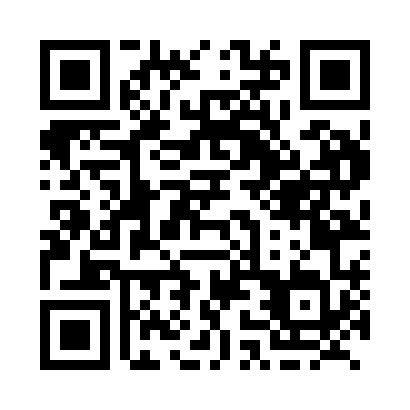 Prayer times for Rioux, Newfoundland and Labrador, CanadaMon 1 Jul 2024 - Wed 31 Jul 2024High Latitude Method: Angle Based RulePrayer Calculation Method: Islamic Society of North AmericaAsar Calculation Method: HanafiPrayer times provided by https://www.salahtimes.comDateDayFajrSunriseDhuhrAsrMaghribIsha1Mon3:105:101:106:399:1011:102Tue3:115:111:106:399:1011:103Wed3:115:121:116:399:0911:104Thu3:115:121:116:399:0911:105Fri3:125:131:116:389:0911:106Sat3:125:141:116:389:0811:097Sun3:135:151:116:389:0811:098Mon3:135:151:116:389:0711:099Tue3:145:161:126:389:0611:0910Wed3:145:171:126:379:0611:0911Thu3:155:181:126:379:0511:0812Fri3:155:191:126:379:0411:0813Sat3:165:201:126:369:0411:0814Sun3:175:211:126:369:0311:0715Mon3:175:221:126:369:0211:0716Tue3:195:231:126:359:0111:0517Wed3:215:241:126:359:0011:0318Thu3:235:251:126:348:5911:0119Fri3:255:261:136:348:5810:5920Sat3:275:281:136:338:5710:5721Sun3:295:291:136:328:5610:5622Mon3:315:301:136:328:5510:5423Tue3:335:311:136:318:5410:5124Wed3:355:321:136:308:5210:4925Thu3:375:341:136:308:5110:4726Fri3:395:351:136:298:5010:4527Sat3:415:361:136:288:4910:4328Sun3:435:371:136:278:4710:4129Mon3:455:391:136:278:4610:3930Tue3:485:401:136:268:4510:3731Wed3:505:411:136:258:4310:34